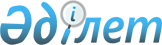 Біржан сал ауданы мәслихатының 2021 жылғы 27 желтоқсандағы № С-12/5 "2022 - 2024 жылдарға арналған Біржан сал ауданы Баймырза ауылдық округінің бюджеті туралы" шешіміне өзгерістер енгізу туралыАқмола облысы Біржан сал ауданы мәслихатының 2022 жылғы 30 қарашадағы № С-23/6 шешімі
      Біржан сал ауданының мәслихаты ШЕШТІ:
      1. Біржан сал ауданы мәслихатының "2022 - 2024 жылдарға арналған Біржан сал ауданы Баймырза ауылдық округінің бюджеті туралы" 2021 жылғы 27 желтоқсандағы № С-12/5 шешіміне келесі өзгерістер енгізілсін:
      1-тармақ жаңа редакцияда жазылсын:
      "1. 2022 – 2024 жылдарға арналған Біржан сал ауданы Баймырза ауылдық округі бюджетіне тиісінше 1, 2 және 3-қосымшаларға сәйкес, оның ішінде 2022 жылға келесі көлемдерде бекітілсін:
      1) кірістер – 32 942,6 мың теңге, оның ішінде:
      салықтық түсімдер – 1 899 мың теңге;
      салықтық емес түсімдер - 0 мың теңге;
      негізгі капиталды сатудан түсетін түсімдер - 0 мың теңге;
      трансферттер түсімі – 31 043,6 мың теңге;
      2) шығындар – 33 242,6 мың теңге;
      3) таза бюджеттік кредиттеу - 0 мың теңге;
      4) қаржы активтерімен операциялар бойынша сальдо – 0 мың теңге;
      5) бюджет тапшылығы (профициті) – - 300 мың теңге;
      6) бюджет тапшылығын қаржыландыру (профицитін пайдалану) – 300 мың теңге.";
      көрсетілген шешімнің 1, 5, 6-қосымшалары осы шешімнің 1, 2, 3-қосымшаларына сәйкес жаңа редакцияда жазылсын.
      2. Осы шешім 2022 жылдың 1 қаңтарынан бастап қолданысқа енгізіледі. 2022 жылға арналған Баймырза ауылдық округінің бюджеті 2022 жылға арналған аудандық бюджеттен берілетін нысаналы трансферттер 2022 жылға арналған облыстық бюджеттен берілетін нысаналы трансферттер
					© 2012. Қазақстан Республикасы Әділет министрлігінің «Қазақстан Республикасының Заңнама және құқықтық ақпарат институты» ШЖҚ РМК
				
      Біржан сал ауданымәслихатының хатшысы

С.Шәуенов
Біржан сал ауданы мәслихатының
2022 жылғы 30 қарашадағы
№ С-23/6 шешіміне
1-қосымшаБіржан сал ауданы мәслихатының
2021 жылғы 27 желтоқсандағы
№ С-12/5 шешіміне
1-қосымша
Санаты 
Санаты 
Санаты 
Санаты 
Сома, мың теңге
Сыныбы 
Сыныбы 
Сыныбы 
Сома, мың теңге
Кіші сыныбы
Кіші сыныбы
Сома, мың теңге
Атауы
Сома, мың теңге
1
2
3
4
5
1. Кірістер
32942,6
1
Салықтық түсімдер
1899
1
Табыс салығы
0
2
Жеке табыс салығы 
0
4
Меншiкке салынатын салықтар
1599
1
Мүлiкке салынатын салықтар
53
3
Жер салығы
0
4
Көлiк құралдарына салынатын салық
1546
5
Тауарларға, жұмыстарға және қызметтерге салынатын ішкі салықтар
300
3
Табиғи және басқа да ресурстарды пайдаланғаны үшін түсетін түсімдер
300
2
Салықтық емес түсiмдер
0
1
Мемлекеттік меншіктен түсетін кірістер
0
5
Мемлекеттік меншiгінде мүлiктi жалға беруден түсетiн кiрiстер
0
3
Негізгі капиталды сатудан түсетін түсімдер
0
1
Мемлекеттік мекемелерге бекітілген мемлекеттік мүлікті сату
0
1
Мемлекеттік мекемелерге бекітілген мемлекеттік мүлікті сату
0
4
Трансферттердің түсімдері
31043,6
2
Мемлекеттiк басқарудың жоғары тұрған органдарынан түсетiн трансферттер
31043,6
3
Аудандардың (облыстық маңызы бар қаланың) бюджетінен трансферттер
31043,6
Функционалдық топ 
Функционалдық топ 
Функционалдық топ 
Функционалдық топ 
Функционалдық топ 
Сома, мың теңге
Функционалдық кіші топ 
Функционалдық кіші топ 
Функционалдық кіші топ 
Функционалдық кіші топ 
Сома, мың теңге
Бюджеттік бағдарламалардың әкiмшiсi 
Бюджеттік бағдарламалардың әкiмшiсi 
Бюджеттік бағдарламалардың әкiмшiсi 
Сома, мың теңге
Бағдарлама
Бағдарлама
Сома, мың теңге
Атауы
Сома, мың теңге
II. Шығындар
33242,6
01
Жалпы сипаттағы мемлекеттiк қызметтер
28336,6
1
Мемлекеттiк басқарудың жалпы функцияларын орындайтын өкiлдi, атқарушы және басқа органдар
28336,6
124
Аудандық маңызы бар қала, ауыл, кент, ауылдық округ әкімінің аппараты
28336,6
001
Аудандық маңызы бар қала, ауыл, кент, ауылдық округ әкімінің қызметін қамтамасыз ету жөніндегі қызметтер
28336,6
07
Тұрғын үй-коммуналдық шаруашылық
3706
2
Коммуналдық шаруашылық
500
124
Аудандық маңызы бар қала, ауыл, кент, ауылдық округ әкімінің аппараты
500
014
Елді мекендерді сумен жабдықтауды ұйымдастыру
500
3
Елді-мекендерді көркейту
3206
124
Аудандық маңызы бар қала, ауыл, кент, ауылдық округ әкімінің аппараты
3206
008
Елді мекендердегі көшелерді жарықтандыру
990
009
Елді мекендердің санитариясын қамтамасыз ету
2216
011
Елді мекендерді абаттандыру және көгалдандыру
0
12
Көлiк және коммуникация
1200
1
Автомобиль көлiгi
1200
124
Аудандық маңызы бар қала, ауыл, кент, ауылдық округ әкімінің аппараты
1200
013
Аудандық маңызы бар қалаларда, ауылдарда, кенттерде, ауылдық округтерде автомобиль жолдарының жұмыс істеуін қамтамасыз ету
1200
IV. Қаржы активтерiмен жасалатын операциялар бойынша сальдо
0
V. Бюджет тапшылығы (профициті)
-300
VI. Бюджет тапшылығын қаржыландыру (профицитті пайдалану)
300
8
Пайдаланатын бюджет қаражатының қалдықтары
300
1
Бюджет қаражаты қалдықтары
300
1
Бюджет қаражатының бос қалдықтары
300
1
Бюджет қаражатының бос қалдықтары
300Біржан сал ауданы мәслихатының
2022 жылғы 30 қарашадағы
№ С-23/6 шешіміне
2-қосымшаБіржан сал ауданы мәслихатының
2021 жылғы 27 желтоқсандағы
№ С-12/5 шешіміне
5-қосымша
Атауы
Сома, мың теңге
1
2
Барлығы
7709,6
Ағымдағы нысаналы трансферттер
7709,6
оның ішінде:
Баймырза ауылдық округі әкімінің аппараты
7709,6
Мемлекеттік қызметшілердің еңбекақысын көтеруге
4293,6
Елді мекендердегі көшелерді жарықтандыру
500
Елді мекендерді сумен жабдықтауды ұйымдастыру
500
Елді мекендердің санитариясын қамтамасыз етуге
2216
Аудандық маңызы бар қалаларда, ауылдарда, кенттерде, ауылдық округтерде автомобиль жолдарының жұмыс істеуін қамтамасыз етуге
200Біржан сал ауданы мәслихатының
2022 жылғы 30 қарашадағы
№ С-23/6 шешіміне
3-қосымшаБіржан сал ауданы мәслихатының
2021 жылғы 27 желтоқсандағы
№ С-12/5 шешіміне
6-қосымша
Атауы
Сома, мың теңге
1
2
Барлығы
4507
Ағымдағы нысаналы трансферттер
4507
оның ішінде:
Баймырза ауылдық округі әкімінің аппараты
4507
Азаматтық қызметшілердің жекелеген санаттарының, мемлекеттік бюджет қаражаты есебінен ұсталатын ұйымдар қызметкерлерінің, қазыналық кәсіпорындар қызметкерлерінің жалақысын көтеруге
240
Мемлекеттік қызметшілердің еңбекақысын көтеруге
4267